Volleybal.Heerlijk, die bal over het net slaan!Geniet elke week van een leuke volleybaltraining of match in een gezellige vriendinnengroep.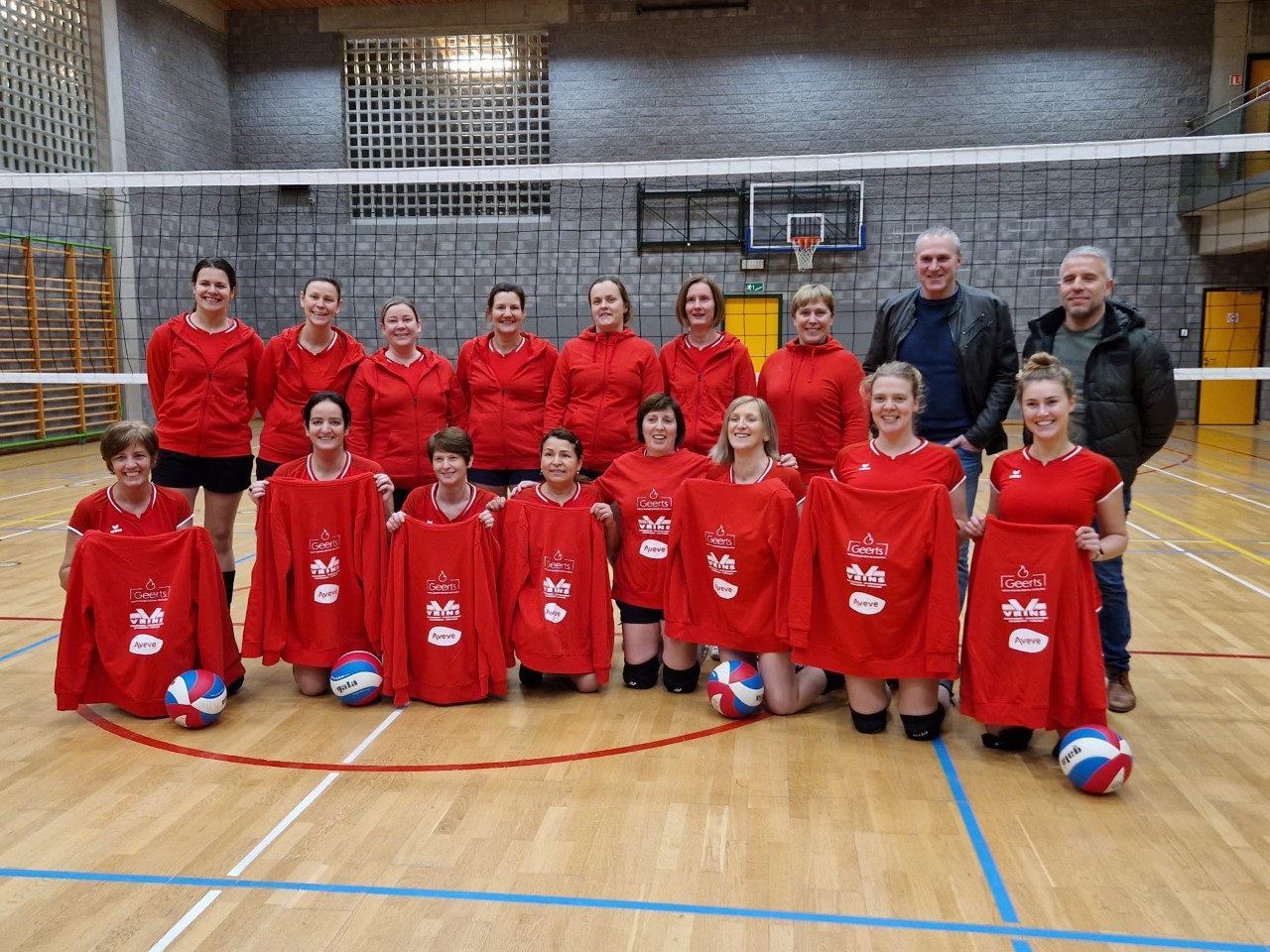 dinsdag20:30 tot 22:30 uur: 	Volleybal in de sporthal van het Duineneind (start 5/9)woensdag20:00 tot 22:00 uur: 	Volleybal in de sporthal van de Vlieger (matchen)Prijs volleybal € 60 (voor het ganse jaar)Je kan je ter plaatse inschrijven .Meer info: Renild Van Laer, 014 85 16 19, renildvanlaer@hotmail.com